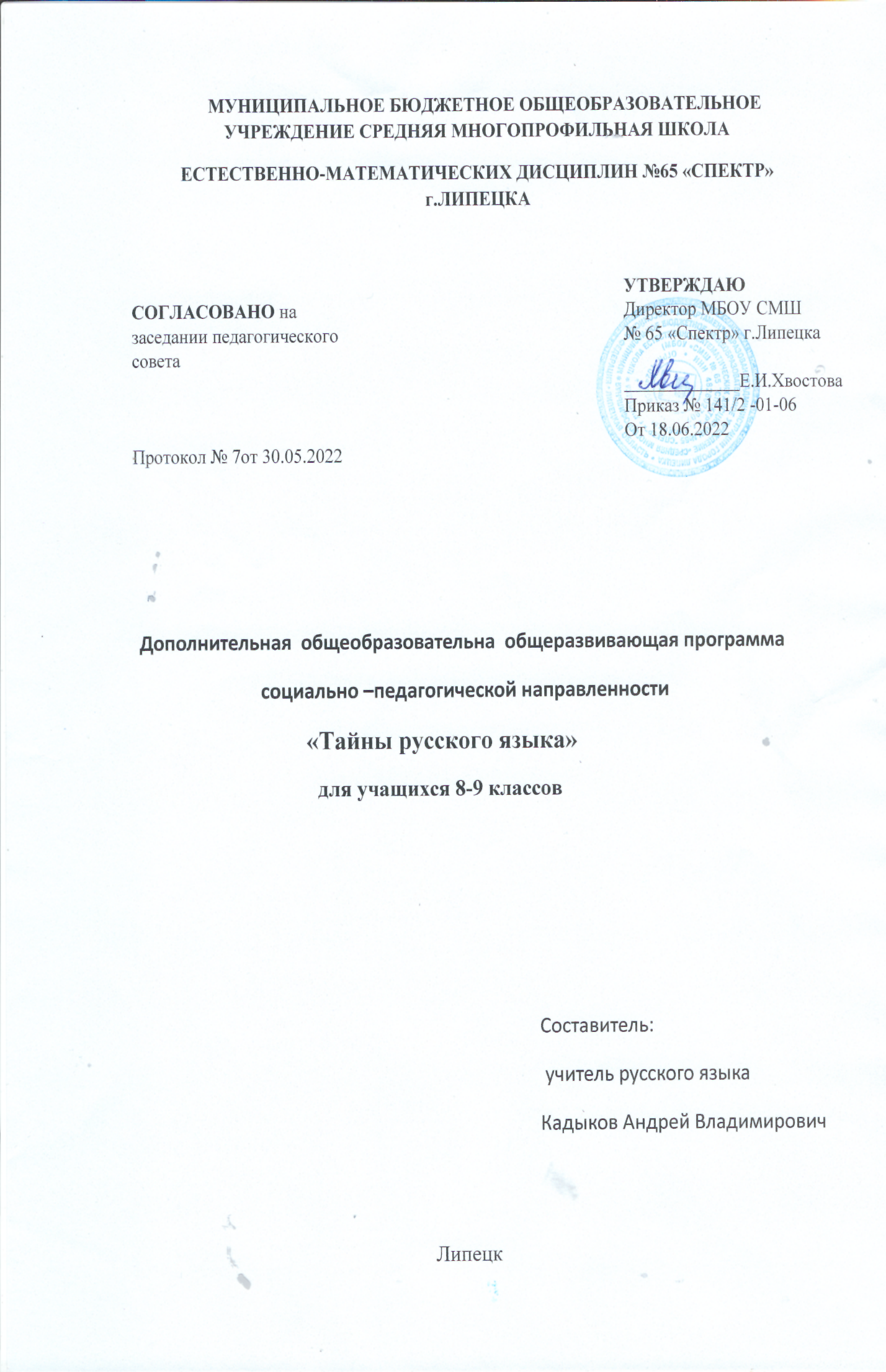 1.Пояснительная записка Внеклассные занятия по русскому языку способствуют формированию у школьников элементарных понятий о законах языка и истории его развития, ознакомлению учащихся с богатством выразительных средств языка, углублению знаний, полученных на уроках. Благотворное влияние оказывает внеклассная работа на развитие речи учащихся. Обогащается словарный запас, вырабатываются навыки выразительного чтения, грамотной устной и письменной речи. Учащиеся более самостоятельно, чем на уроке, анализируют материал, обобщают и сопоставляют грамматические явления, знакомятся с историей отдельных слов и выражений. Внеурочная деятельность пробуждает у учащихся интерес к явлениям живой речи, развивает свойственную детям пытливость ума, любознательность. Внеурочная деятельность «Тайны русского языка» является закономерным продолжением урока, его дополнением. Программа составлена в соответствии с требованиями Федерального государственного образовательного стандарта общего образования. Содержание и методы обучения программы «Тайны русского языка» содействуют приобретению и закреплению школьниками прочных знаний и навыков, полученных на уроках русского языка, обеспечивают единство развития, воспитания и обучения. Для успешного проведения занятий используются разнообразные виды работ: игровые элементы, игры, дидактический и раздаточный материал, пословицы и поговорки, физкультминутки, ребусы, кроссворды, головоломки, грамматические сказки. Направленность дополнительной общеразвивающей программы «Тайны русского языка» - социально- педагогическая.Основные цели программы: целью данной программы является формирование личности, полноценно владеющей устной и письменной речью в соответствии со своими возрастными особенностями. Задачи: Обучающие: - развитие интереса к русскому языку как к учебному предмету; - приобретение знаний, умений, навыков по грамматике русского языка; - пробуждение потребности у учащихся к самостоятельной работе над познанием родного языка; - развитие мотивации к изучению русского языка; - развитие творчества и обогащение словарного запаса; - совершенствование общего языкового развития учащихся; - углубление и расширение знаний и представлений о литературном языке; - выявление одарённых в лингвистическом отношении учащихся, а также воспитание у слабоуспевающих учеников веры в свои силы, в возможность преодоления отставания по русскому языку. Воспитывающие: - воспитание культуры обращения с книгой; - формирование и развитие у учащихся разносторонних интересов, культуры мышления. Развивающие: - развивать смекалку и сообразительность; - приобщение школьников к самостоятельной исследовательской работе; - развивать умение пользоваться разнообразными словарями; - учить организации личной и коллективной деятельности в работе с книгой 2.Общая характеристика курса Программа является продолжением 2-х лет работы над курсом «Тайны русского языка». Рассчитана на 1 час в неделю. Программа направлена на реализацию педагогической идеи формирования у школьников умения учиться – самостоятельно добывать и систематизировать новые знания и обеспечивает реализацию следующих принципов: - непрерывность дополнительного образования как механизма полноты и целостности образования в целом; - развития индивидуальности каждого ребенка в процессе социального самоопределения в системе внеурочной деятельности; - системность организации учебно-воспитательного процесса Планируемые результаты освоения программы внеурочной деятельности:ЛичностныеОбучающиеся научатся:•	ориентироваться на понимание причин успеха во внеучебной деятельности, в том числе на самоанализ и самоконтроль результата, рефлексию соответствия результатов требованиям конкретной задачи;•	оценивать себя на основе критериев успешности внеучебной деятельности;•	чувствовать прекрасное на основе знакомства с мировой культурой;•	приобрести опыт эмоционально окрашенного, личностного отношения к культуре;•	осознать свое место в мире;•	оптимистически воспринимать мир.Метапредметные:•	владение всеми видами речевой деятельности:•	адекватное понимание информации устного и письменного сообщения;•	владение разными видами чтения;•	способность извлекать информацию из различных источников, включая средства массовой информации, компакт-диски учебного назначения, ресурсы Интернета; свободно пользоваться словарями различного типа, справочной литературой;•	владение приёмами отбора и систематизации материала на определённую тему;•	способность определять цели предстоящей учебной деятельности, последовательность действий, оценивать достигнутые результаты и адекватно формулировать их в устной и письменной форме;•	умение воспроизводить прослушанный или прочитанный текст с разной степенью свёрнутости;•	способность свободно, правильно излагать свои мысли в устной и письменной форме;•	соблюдение в практике речевого общения основных орфоэпических, лексических, грамматических, стилистических норм современного русского литературного языка; соблюдение основных правил орфографии и пунктуации в процессе письменного общения;Предметные:•	представление об основных функциях языка, о роли русского языка как национального языка русского народа, как государственного языка Российской Федерации и языка межнационального общения, о связи языка и культуры народа, о роли родного языка в жизни человека и общества;•	понимание места родного языка в системе гуманитарных наук и его роли в образовании в целом;•	усвоение основ научных знаний о родном языке; понимание взаимосвязи его уровней и единиц;•	освоение базовых основ лингвистики;•	овладение основными стилистическими ресурсами лексики и фразеологии русского языка, основными нормами русского литературного языка•	опознавание и анализ основных единиц языка, грамматических категорий языка;•	проведение различных видов анализа слова, словосочетания, предложения и текста;•	понимание коммуникативно-эстетических возможностей лексической и грамматической синонимии и использование их в собственной речевой практике;•	осознание эстетической функции родного языка, способность оценивать эстетическую сторону речевого высказывания при анализе текстов художественной литературы.3. Место курса в учебном плане Важнейшим нормативным документом по введению федеральных образовательных стандартов общего образования второго поколения в действие является Базовый учебный (образовательный) план образовательных учреждений Российской Федерации, который состоит из двух частей: инвариантной части и вариативной части, включающей внеурочную деятельность, осуществляемую во второй половине дня. Данная программа рассчитана на учащихся 8-9-х классов. Срок ее реализации - 1 год. Курс рассчитан на 34 часов. Занятия проводятся 1 раз в неделю.Календарно-тематическое планированиеПеречень учебно-методического обеспечения1.Акишина А.А. Русский язык в играх: Учебное пособие (раздаточный материал) / А.А. Акишина. – М.: Русский язык. Курсы, 2011.2.Арсирий А.Т. Занимательные материалы по русскому языку. – М.: Просвещение, 2000.3.Барышникова Е.Н. «Речевая культура молодого специалиста». М.: Флинта», 2007.4.Бурмако В.М. Русский язык в рисунках. – М.: Просвещение, 1991.5.Волина В.В. Весёлая грамматика. – М.: Знание, 2005.6.Играя узнавать: сборник викторин. Вып. 3 / сост.: Е. А. Козырина, Е. С. Колосов; Свердл. обл. межнац. библиотека.—Екатеринбург: СОМБ, 2009.7.Иванова В.А. и др. Занимательно о русском языке: Пособие для учителя /В.А.Иванова, З.А. Потиха, Д.Э.Розенталь. – Л.: Просвещение. Ленингр.отд-ние, 1990.8.Козак О.Н. Простые словесные игры. Санкт-Петербург: «Союз», 1998.9.Козулина М.В. Русский язык. 5 класс. Работаем по новым стандартам. Задания. Проекты. – Саратов: Лицей, 2016.10.Колесова Д.В., Харитонов А.А. Игра слов: во что и как играть на уроке русского языка. – Санкт-Петербург: «Златоуст», 2011.11.Львова С.И., Работа с морфемными моделями слов на уроках русского языка. – М.: Мнемозина, 2007.12.Павлова Т.И., Чигвинцева О.Н. Практические материалы к уроку русского языка. Опыт работы по УМК С.И.Львовой, В.В.Львова. - Ростов –на – Дону, 2007. 13.Парфёнова И.И. Словесные игры / И.И. Парфёнова. – М.: Эскмо, 2014.Петрановская Л. Игры на уроках русского языка: Пособие для учителя. – М.: МИРОС – МАИК «Наука – Интерпериодика», 2000.14.Чачина Т.М. Денисова А.А. Гарцов А.Д.Учебное пособие по русскому речевому этикету, русской фразеологии и этимологии. Электронное учебное издание.- Дрофа, 2007.15.Шанский Н.М.Лингвистические детективы. – М.: Дрофа, 2007.Новые технологии в обучении русскому языку. Языковой портфель школьника. Методическое пособие./ Черепанова Л.Ю.-М.; Мнемозина, 2013.Криволапова Н.А.Внеурочная деятельность. Сборник заданий для развития познавательных способностей учащихся 5-8 кл.- М.: Просвещение, 2012.№ п/пТемаКолво часовДата1Вводный урок. «Застывшие письмена». Некоторые сведения о происхождении письменности. Древние письмена. Обнаружение ранних систем письма на территории Европы.12Первые алфавиты и их роль в развитии культуры народов.13Синтаксическая омонимия. Немного из истории пунктуации.14Кроссворды, ребусы, чайнворды15Рождение слова. Изменение смысла слова с изменением звука16Типы переноса значения. Связь между значениями слова. Использование многозначных слов в художественных произведениях17Омонимы, омоформы, омографы, омофоны в художественной литературе18Идеографические синонимы. Контекстуальные синонимы19Возникновение фразеологизма. Фразеологические цепочки110Шарады, анаграммы, метаграммы, слова-перевёртыши111Этимология слово и «морфологическое чутьё». Этимологические родственники112Полногласные и неполногласные сочетания.113Словообразовательные цепочки114Лингвистические игры115Решение Олимпиадных задач116Заморские гости. О путях проникновения в нашу речь иноязычных слов, о сфере их употребления117Заговори, чтоб я тебя увидел. Культура речи. Речевой этикет.118Лингвистический практикум. (Ударение)119Загадочные словоформы120Секреты словосочетания121Лингвистическая задача. Мужи и мужья122Глокая куздра. Лингвистическая задача123Когда мягкий знак не мягкий124Орфографическая сказка125Игра «Антидиктант»126Лингвистическая задача. Задом наперед127Решение Олимпиадных заданий128Лингвистическая задача. Поваренная соль129Лингвистическая задача. Лиловатый и близорукий130Есть ли нулевые приставки?131Есть ли нулевые суффиксы?132Слово без корня133Слово, словосочетание, предложение, текст134Лингвистическая игра «Пропорции»1Язык создает красоту. Игры со словами. Занимательное стихосложение(резерв)Афоризмы. Конкурс интеллектуалов «Хочу знать всё!» (Резерв)